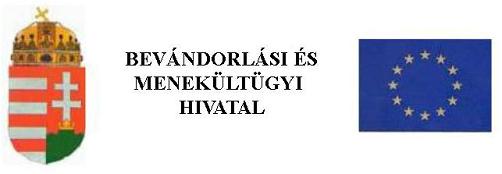 APPENDIX 10(employment) 1. Information about means of subsistence in Hungary 1. Information about means of subsistence in Hungary 1. Information about means of subsistence in Hungary 1. Information about means of subsistence in Hungary 1. Information about means of subsistence in Hungary 1. Information about means of subsistence in Hungary 1. Information about means of subsistence in Hungary 1. Information about means of subsistence in Hungary 1. Information about means of subsistence in Hungary amount of estimated income from employment:       amount of estimated income from employment:       amount of estimated income from employment:       amount of estimated income from employment:       previous year’s taxed income in Hungary:  previous year’s taxed income in Hungary:  previous year’s taxed income in Hungary:  previous year’s taxed income in Hungary:  previous year’s taxed income in Hungary:  amount of savings available:  amount of savings available:  amount of savings available:  amount of savings available:  other income/assets for means of subsistence:  other income/assets for means of subsistence:  other income/assets for means of subsistence:  other income/assets for means of subsistence:  other income/assets for means of subsistence:  Information required for single permit Information required for single permit Information required for single permit Information required for single permit Information required for single permit Information required for single permit Information required for single permit Information required for single permit Information required for single permit2. Particulars of Hungarian employer2. Particulars of Hungarian employer2. Particulars of Hungarian employer2. Particulars of Hungarian employer2. Particulars of Hungarian employer2. Particulars of Hungarian employer2. Particulars of Hungarian employer2. Particulars of Hungarian employer2. Particulars of Hungarian employer name:       name:       name:       name:       name:       name:       name:       name:       name:      registered address:registered address:registered address:registered address:registered address:registered address:registered address:registered address:registered address: postal code:locality: locality: locality: locality: locality: name of public place: name of public place: name of public place: type of public place (street, road, square, etc.): type of public place (street, road, square, etc.): building number: building: building:  block:  block:  floor:  door: Employer’s tax number/tax identification code: Employer’s tax number/tax identification code: Employer’s tax number/tax identification code: KSH number: KSH number: KSH number: KSH number: TEÁOR number:TEÁOR number: 3. Are you going to be employed by a temporary employment agency?  yes     no 3. Are you going to be employed by a temporary employment agency?  yes     no 3. Are you going to be employed by a temporary employment agency?  yes     no 3. Are you going to be employed by a temporary employment agency?  yes     no 3. Are you going to be employed by a temporary employment agency?  yes     no 3. Are you going to be employed by a temporary employment agency?  yes     no 3. Are you going to be employed by a temporary employment agency?  yes     no 3. Are you going to be employed by a temporary employment agency?  yes     no 3. Are you going to be employed by a temporary employment agency?  yes     no4. Qualification required for the position:  5. Educational attainment:
 primary school	 specialised school vocational school	 high school vocational secondary education institution institution of technology college	 university  no primary school graduation6. Employment before arriving to Hungary:7. Place(s) of work:Is there only one place of work?  yes no If yes:address:      Is work to be performed within the territory of more than one counties? yes no If yes, place of commencement of work:address:      Is work to be performed within the territory of more than one counties? yes no If yes, place of commencement of work:address:      Are you going to work at the employer’s various business establishments which are located in the territory of more than one counties?    yes no 8. Date of prior agreement with the employer:      year       month       day8. Date of prior agreement with the employer:      year       month       day9. Position (FEOR number):9. Position (FEOR number):10. Skills and qualifications for the job:10. Skills and qualifications for the job:10. Skills and qualifications for the job:10. Skills and qualifications for the job:Length of practical experience for the job to be performed:      Special skills and qualifications for the job to be performed:      Knowledge of languagesNative language:                               Other language(s) spoken:      Do you speak Hungarian?   yes  no
Have you ever worked in Hungary before?    yes  noLength of practical experience for the job to be performed:      Special skills and qualifications for the job to be performed:      Knowledge of languagesNative language:                               Other language(s) spoken:      Do you speak Hungarian?   yes  no
Have you ever worked in Hungary before?    yes  noLength of practical experience for the job to be performed:      Special skills and qualifications for the job to be performed:      Knowledge of languagesNative language:                               Other language(s) spoken:      Do you speak Hungarian?   yes  no
Have you ever worked in Hungary before?    yes  noLength of practical experience for the job to be performed:      Special skills and qualifications for the job to be performed:      Knowledge of languagesNative language:                               Other language(s) spoken:      Do you speak Hungarian?   yes  no
Have you ever worked in Hungary before?    yes  noIf yes, validity period of previous single permit:       Previous Hungarian employer:      Name:      Address:      If yes, validity period of previous single permit:       Previous Hungarian employer:      Name:      Address:      If yes, validity period of previous single permit:       Previous Hungarian employer:      Name:      Address:      If yes, validity period of previous single permit:       Previous Hungarian employer:      Name:      Address:      11. Does any of the following special circumstances apply to the third-country national?     yes no working within the framework of post-doctorate related employment, or under the Bolyai János Research Scholarship as part of the tender or within the framework of the scholarship program; a natural person in the service of an ecclesiastical legal entity of a listed church (ecclesiastical personnel) within the framework of a special ecclesiastical service relationship, under contract of employment or other similar relationship; being a researcher working within the framework of an international agreement between Hungary and another State, provided that this is verified by a certificate issued by the Hungarian Academy of Sciences; being a researcher carrying out research in Hungary under a hosting agreement concluded with a research organisation accredited according to the Government Decree on the Accreditation of Research Organisations Hosting Researchers Who Are Third-country Nationals, and on Hosting Agreements; a professional athlete involved in sporting activities within the framework of employment; a professional trainer engaged in activities to prepare professional athletes for sporting activities; a close relative of military personnel of Member States which are parties to the NATO-SOFA Agreement, stationed in the territory of Hungary and of the civilian staff described under Paragraphs a) and b) of Point 1 of Article I of the NATO-SOFA Agreement; a family member of a sponsor provided for in Section 19 of the Act on the Admission and Right of Residence of Third-Country Nationals (RRTN), if lawfully resides in the territory of Hungary for at least one year before the submission of an application for residence permit within the framework of a single application procedure, holding a valid residence permit issued for the purpose of family reunification, and employment of the sponsor is exempt from work permit requirement;  a family member of a person who has been granted refugee or subsidiary protection status, or is the parent of an unaccompanied minor recognised as a refugee, or his/her guardian in the absence thereof, provided that he/she holds a valid residence permit issued for the purpose of family reunification before the time of submission of an application for residence permit within the framework of a single application procedure; or from a country neighbouring Hungary and is working in any of the professions provided for in a communication by the Ministry of National Economy, including employment by way of temporary agency work.12. Does any of the following circumstances apply to the third-country national?     yes no being the director of a branch or representative office of a foreign-registered business association, as defined by international agreement; being a person delegated by states which are parties to the agreement for setting up an international organisation or a common organ not recognised as an international organisation, if working for the international organisation or the common organ, or a close relative of such delegate subject to reciprocity between the states which are parties to the agreement; performs education activities in primary, secondary and tertiary educational institutions in a foreign language, if performed – as verified by the minister in charge of education – under an international education program signed by the competent ministers of the States affected; performs work within the framework of practical training courses participating in the Comenius, Erasmus, Leonardo da Vinci and Grundtvig programmes; qualifies as key personnel; the third-country national is employed by a business association under foreign majority ownership, where the number of third-country nationals employed in a calendar quarter, on the last day of the previous calendar quarter does not exceed five per cent of the labor force in the previous calendar quarter; with the exception set out in Subparagraph ba) of Paragraph b) of Subsection (7) of Section 104 of Act CCIV of 2011 on National Higher Education, for the employment of a third-country national who is internationally recognised in the field of education, science or art, provided that such employment exceeds ten working days per calendar year, and if invited by an institution of higher education, scientific research institute or cultural and art institutions (if the duration of employment exceeds ninety days); being the spouse of a person with refugee status, a beneficiary of subsidiary protection, a person enjoying temporary protection, and of a person who has been granted immigrant or permanent resident status, if they lived together in Hungary for at least one year; being a person with refugee status, a beneficiary of subsidiary protection, or a person enjoying temporary protection, and the widow of such a person, if they lived together in Hungary for at least one year before the time of death; being a third-country national to be employed by an international organisation or by the diplomatic mission or consular post or other bodies of a foreign state, or their staff, if other than the regular staff and if not considered a delegated member of the state which he/she represents; being a third-country national by a motion picture company that is registered by the motion picture authority according to the Act on Motion Pictures; being the family member of a third-country national holding an EU Blue Card, to whom the provisions on family reunification apply.INFORMATIONThe application for residence permit must be submitted in person with documents verifying compliance with conditions for residence enclosed. One facial photograph and proof of payment of the administrative service fee provided for by law must also be enclosed with the application. At the time of submitting the application the applicant shall produce his/her valid travel document. The passport must be valid for at least 3 additional months beyond the date of expiry of the residence permit. The following must be enclosed with the application:documents evidencing the purpose of residence• prior agreement concluded with a view to entering into a employment relationship, or a document verifying the employment relationship• certified copy of the document in proof of the third-country national’s education and qualification for the job in question, language skills, practical experience, and other faculties, and the certified translation thereof• documents evidencing the special circumstance indicatedINFORMATION Documents evidencing the above-specified special circumstances must be provided enclosed with the application.documents evidencing the use of lodging• certified copy of title deed issued within 30 days to date• residential lease contract• a document on accommodation by courtesy• completed accommodation registration form signed by landlord• other documentdocuments evidencing subsistence • income certificate issued by the tax authority (NAV) for the previous year • income certificate issued by the employer or prior agreement or contract of employment • other document (e.g. bank account statement, extract)documents evidencing comprehensive sickness insurance cover During the process, the immigration authority may request further documents for ascertaining the relevant facts of the case.If the conditions that served as the basis for issuing the residence permit have not changed by the time the application for the extension of the residence permit was submitted, and they remain capable to verify the conditions for residence, documents to support such unaltered conditions need not be supplied once again.The competent immigration authority may be requested to obtain from another authority proof for any data you have supplied. That part of the application shall be construed as consent for the processing and transmission of your personal data. If any requisite data is obtained by the competent immigration authority, the relating charge or administrative service fee must be paid to the immigration authority.